IKI Small GrantsFinal narrative reportInstructions: As stipulated in article 4.6 of the Grant Agreement, the implementing organisation needs to write and submit a final narrative report covering the whole project duration. The template can be found and downloaded on the IKI Small Grants website. Please send the report (and potential annexes) digitally via e-mail to the IKI Small Grants contact person, your project managers, no later than two months after project end.Please submit the report as a WORD file for review. Please fill out all chapters. If there is nothing to report in a chapter, please indicate it.Please be as precise as possible, covering only what is of interest concerning project implementation and highlighting key achievements, successes, findings, lessons, solutions and problems. Indicate and provide information to which extent the targeted project objective was achieved, and provide a summary and concluding recommendation for the countries of implementation and donor(s). Submit the means of verifying your activities or capacity building measures under “Annex”. Additionally, you can also send in project results in the form of studies, pictures or other supporting documents for the reporting period as an “Annex”.For further outputs, please copy and insert the above table here.Project dataProject dataPlease insert your project data (see grant agreement).Please insert your project data (see grant agreement).Contract numberProject numberProject title Full legal name of the organisationProject durationdd.mm.yyyy – dd.mm.yyyyDate of report submissiondd.mm.yyyyReport submitted byFull name, function, email, telephoneDate of report approvalTo be filled in by IKI Small Grants project manager Summary of resultsPlease provide a brief summary of the overall project implementation and clearly describe whether the project reached its outcome – support your findings based on the outcome indicators, outputs, and output indicators. Please highlight the project’s main results and achievements. Where applicable, also address further benefits, other additional positive impacts or developments not reflected in the initial proposal, max. 500 words.Deviations and challenges from the project concept and planned outcome and outputs (only if applicable). Please describe significant deviations from the project plan (both project concept and time planning) that led to the project not being implemented as planned. Be precise when describing the deviation, provide reasons for it and lay out the consequences that occurred to the project objective. Where applicable, refer to previously submitted progress reports (max 500 words).Highlights and challenges from the project duration for the IKI Small Grants website. Briefly outline your project’s most noteworthy highlights. If you were able to overcome any challenges during project implementation, please also share the challenge together with the solution or the lessons learned (technical, administrative, managerial).Please write down the highlights and challenges in key points (max 6, max 500 characters), which we will share on the project page on our website. Detailed review of project results and implementation  (Please copy the outcome, indicator and activities as described in your grant agreement)  Detailed review of project results and implementation  (Please copy the outcome, indicator and activities as described in your grant agreement)  Detailed review of project results and implementation  (Please copy the outcome, indicator and activities as described in your grant agreement)  Detailed review of project results and implementation  (Please copy the outcome, indicator and activities as described in your grant agreement) Please insert the description of the outcome and indicator(s) from the project proposal. Please insert the description of the outcome and indicator(s) from the project proposal. Please indicate implementation status.Please indicate implementation status.Outcome: insert descriptionOutcome: insert descriptionIndicator 1: insert descriptionIndicator 1: insert descriptionIndicator 1: insert descriptionIndicator 1: insert descriptionUnit: insert descriptionBaseline value: insert valueTarget value: insert valueFinal value achieved:  insert valueImplementation status:Indicator 2: insert descriptionIndicator 2: insert descriptionIndicator 2: insert descriptionIndicator 2: insert descriptionUnit: insert descriptionBaseline value: insert valueTarget value: insert valueFinal value achieved:  insert valueImplementation status:For further outcome indicators, please copy and insert the above two rows here.For further outcome indicators, please copy and insert the above two rows here.For further outcome indicators, please copy and insert the above two rows here.For further outcome indicators, please copy and insert the above two rows here.Please insert the description of the output and indicator(s) from the project proposal. Please insert the description of the output and indicator(s) from the project proposal. Please indicate implementation status.Please indicate implementation status.If the output was not achieved, briefly explain why.If the output was not achieved, briefly explain why.Output I: insert descriptionOutput I: insert descriptionIndicator I.1: insert descriptionIndicator I.1: insert descriptionIndicator I.1: insert descriptionIndicator I.1: insert descriptionIndicator I.1: insert descriptionIndicator I.1: insert descriptionUnit: insert descriptionBaseline value: insert valueBaseline value: insert valueTarget value: insert valueTarget value: insert valueValue achieved: insert valueIndicator I.2: insert descriptionIndicator I.2: insert descriptionIndicator I.2: insert descriptionIndicator I.2: insert descriptionIndicator I.2: insert descriptionIndicator I.2: insert descriptionUnit: insert descriptionBaseline value: insert valueBaseline value: insert valueTarget value: insert valueTarget value: insert valueValue achieved: insert valueFor further output indicators, please copy and insert the above two rows here.For further output indicators, please copy and insert the above two rows here.For further output indicators, please copy and insert the above two rows here.For further output indicators, please copy and insert the above two rows here.For further output indicators, please copy and insert the above two rows here.For further output indicators, please copy and insert the above two rows here.Please insert the description of the activities from the Gantt Chart. Please insert the description of the activities from the Gantt Chart. Please indicate implementation status.Please indicate implementation status.If progress of implementation did not proceed as planned or if you faced issues in implementation, please describe.If already covered by previous progress reports, you may refer to the report number(s) (e.g., see report 2)If progress of implementation did not proceed as planned or if you faced issues in implementation, please describe.If already covered by previous progress reports, you may refer to the report number(s) (e.g., see report 2)Activity I.1 (mm.yy – mm.yy): insert descriptionActivity I.1 (mm.yy – mm.yy): insert descriptionActivity I.2 (mm.yy – mm.yy): insert descriptionActivity I.2 (mm.yy – mm.yy): insert descriptionActivity I.3 (mm.yy – mm.yy): insert descriptionActivity I.3 (mm.yy – mm.yy): insert descriptionFor further activities, please copy and insert the above row here.For further activities, please copy and insert the above row here.For further activities, please copy and insert the above row here.For further activities, please copy and insert the above row here.For further activities, please copy and insert the above row here.For further activities, please copy and insert the above row here.Please insert the description of the output and indicator(s) from the project proposal. Please insert the description of the output and indicator(s) from the project proposal. Please indicate implementation status.Please indicate implementation status.If the output was not achieved, briefly explain why.If the output was not achieved, briefly explain why.Output II: insert descriptionOutput II: insert descriptionIndicator II.1: insert descriptionIndicator II.1: insert descriptionIndicator II.1: insert descriptionIndicator II.1: insert descriptionIndicator II.1: insert descriptionIndicator II.1: insert descriptionUnit: insert descriptionBaseline value: insert valueBaseline value: insert valueTarget value: insert valueTarget value: insert valueValue achieved: insert valueIndicator II.2: insert descriptionIndicator II.2: insert descriptionIndicator II.2: insert descriptionIndicator II.2: insert descriptionIndicator II.2: insert descriptionIndicator II.2: insert descriptionUnit: insert descriptionBaseline value: insert valueBaseline value: insert valueTarget value: insert valueTarget value: insert valueValue achieved: insert valueFor further output indicators, please copy and insert the above two rows here.For further output indicators, please copy and insert the above two rows here.For further output indicators, please copy and insert the above two rows here.For further output indicators, please copy and insert the above two rows here.For further output indicators, please copy and insert the above two rows here.For further output indicators, please copy and insert the above two rows here.Please insert the description of the activities from the Gantt Chart.Please insert the description of the activities from the Gantt Chart.Please indicate implementation status.Please indicate implementation status.If progress of implementation did not proceed as planned or if you faced issues in implementation, please describe.If already covered by previous progress reports, you may refer to the report number(s) (e.g., see report 2)If progress of implementation did not proceed as planned or if you faced issues in implementation, please describe.If already covered by previous progress reports, you may refer to the report number(s) (e.g., see report 2)Activity II.1 (mm.yy – mm.yy): insert descriptionActivity II.1 (mm.yy – mm.yy): insert descriptionActivity II.2 (mm.yy – mm.yy): insert descriptionActivity II.2 (mm.yy – mm.yy): insert descriptionActivity II.3 (mm.yy – mm.yy): insert descriptionActivity II.3 (mm.yy – mm.yy): insert descriptionFor further activities, please copy and insert the above row here.For further activities, please copy and insert the above row here.For further activities, please copy and insert the above row here.For further activities, please copy and insert the above row here.For further activities, please copy and insert the above row here.For further activities, please copy and insert the above row here.Please insert the description of the output and indicator(s) from the project proposal. Please insert the description of the output and indicator(s) from the project proposal. Please indicate implementation status.Please indicate implementation status.If the output was not achieved, briefly explain why.If the output was not achieved, briefly explain why.Output III: insert descriptionOutput III: insert descriptionIndicator III.1: insert descriptionIndicator III.1: insert descriptionIndicator III.1: insert descriptionIndicator III.1: insert descriptionIndicator III.1: insert descriptionIndicator III.1: insert descriptionUnit: insert descriptionBaseline value: insert valueBaseline value: insert valueTarget value: insert valueTarget value: insert valueValue achieved: insert valueIndicator III.2: insert descriptionIndicator III.2: insert descriptionIndicator III.2: insert descriptionIndicator III.2: insert descriptionIndicator III.2: insert descriptionIndicator III.2: insert descriptionUnit: insert descriptionBaseline value: insert valueBaseline value: insert valueTarget value: insert valueTarget value: insert valueValue achieved: insert valueFor further output indicators, please copy and insert the above two rows here.For further output indicators, please copy and insert the above two rows here.For further output indicators, please copy and insert the above two rows here.For further output indicators, please copy and insert the above two rows here.For further output indicators, please copy and insert the above two rows here.For further output indicators, please copy and insert the above two rows here.Please insert the description of the activities from the Gantt Chart. Please insert the description of the activities from the Gantt Chart. Please indicate implementation status.Please indicate implementation status.If progress of implementation did not proceed as planned or if you faced issues in implementation, please describe.If already covered by previous progress reports, you may refer to the report number(s) (e.g., see report 2)If progress of implementation did not proceed as planned or if you faced issues in implementation, please describe.If already covered by previous progress reports, you may refer to the report number(s) (e.g., see report 2)Activity III.1 (mm.yy – mm.yy): insert descriptionActivity III.1 (mm.yy – mm.yy): insert descriptionActivity III.2 (mm.yy – mm.yy): insert descriptionActivity III.2 (mm.yy – mm.yy): insert descriptionActivity III.3 (mm.yy – mm.yy): insert descriptionActivity III.3 (mm.yy – mm.yy): insert descriptionFor further activities, please copy and insert the above row here.For further activities, please copy and insert the above row here.For further activities, please copy and insert the above row here.For further activities, please copy and insert the above row here.For further activities, please copy and insert the above row here.For further activities, please copy and insert the above row here. Safeguards, Gender & Upscaling Safeguards, Gender & Upscaling Safeguards, Gender & Upscaling Safeguards, Gender & Upscaling Safeguards, Gender & UpscalingSafeguards: The IKI Small Grants safeguards system is a tool to prevent, minimise and mitigate harm to people and the environment during implementation of a project.Safeguards: The IKI Small Grants safeguards system is a tool to prevent, minimise and mitigate harm to people and the environment during implementation of a project.Safeguards: The IKI Small Grants safeguards system is a tool to prevent, minimise and mitigate harm to people and the environment during implementation of a project.Safeguards: The IKI Small Grants safeguards system is a tool to prevent, minimise and mitigate harm to people and the environment during implementation of a project.Safeguards: The IKI Small Grants safeguards system is a tool to prevent, minimise and mitigate harm to people and the environment during implementation of a project.Safeguard dimensionHas your project had adverse impacts on any of the safeguards?Has your project had adverse impacts on any of the safeguards?If yes, please describe brieflyIf yes, please describe brieflyLabour and Working ConditionsYes      NoYes      NoResource Efficiency and Pollution PreventionYes      NoYes      NoCommunity Health, Safety, and SecurityYes      NoYes      NoLand Acquisition and Involuntary ResettlementYes      NoYes      NoBiodiversity Conservation and Sustainable Management of Living Natural ResourcesYes      NoYes      NoIndigenous PeoplesYes      NoYes      NoCultural HeritageYes      NoYes      NoPlease describe your strategies to prevent, minimise or mitigate any harm regarding the safeguard’s dimensions. Please also refer to your project proposal. (max. 0,5 pages)Please describe your strategies to prevent, minimise or mitigate any harm regarding the safeguard’s dimensions. Please also refer to your project proposal. (max. 0,5 pages)Please describe your strategies to prevent, minimise or mitigate any harm regarding the safeguard’s dimensions. Please also refer to your project proposal. (max. 0,5 pages)Please describe your strategies to prevent, minimise or mitigate any harm regarding the safeguard’s dimensions. Please also refer to your project proposal. (max. 0,5 pages)Please describe your strategies to prevent, minimise or mitigate any harm regarding the safeguard’s dimensions. Please also refer to your project proposal. (max. 0,5 pages)GenderGenderGenderGenderGenderDid your project have a particular objective to strengthen opportunities and life chances of women and men alike, therefore increasing gender equality?Did your project have a particular objective to strengthen opportunities and life chances of women and men alike, therefore increasing gender equality?Did your project have a particular objective to strengthen opportunities and life chances of women and men alike, therefore increasing gender equality?Did your project have a particular objective to strengthen opportunities and life chances of women and men alike, therefore increasing gender equality?Yes      NoIf yes, please explain how your project contributed to strengthening gender equality. Please also describe challenges and successes. (max. 0,5 pages)If yes, please explain how your project contributed to strengthening gender equality. Please also describe challenges and successes. (max. 0,5 pages)If yes, please explain how your project contributed to strengthening gender equality. Please also describe challenges and successes. (max. 0,5 pages)If yes, please explain how your project contributed to strengthening gender equality. Please also describe challenges and successes. (max. 0,5 pages)If yes, please explain how your project contributed to strengthening gender equality. Please also describe challenges and successes. (max. 0,5 pages) Has the in-depth review with your project manager resulted in any changes or additional gender aspects within the project plans? Has the in-depth review with your project manager resulted in any changes or additional gender aspects within the project plans? Has the in-depth review with your project manager resulted in any changes or additional gender aspects within the project plans? Has the in-depth review with your project manager resulted in any changes or additional gender aspects within the project plans?Yes      No If yes, please add more information If yes, please add more information If yes, please add more information If yes, please add more information If yes, please add more informationSustainability and UpscalingSustainability and UpscalingSustainability and UpscalingSustainability and UpscalingSustainability and UpscalingWhat are the prospects for sustaining project achievements (impacts, training, products, services, etc.) and continued benefits for target groups / beneficiaries after the end of IKI funding? (max. 0,5 pages)What are the prospects for sustaining project achievements (impacts, training, products, services, etc.) and continued benefits for target groups / beneficiaries after the end of IKI funding? (max. 0,5 pages)What are the prospects for sustaining project achievements (impacts, training, products, services, etc.) and continued benefits for target groups / beneficiaries after the end of IKI funding? (max. 0,5 pages)What are the prospects for sustaining project achievements (impacts, training, products, services, etc.) and continued benefits for target groups / beneficiaries after the end of IKI funding? (max. 0,5 pages)What are the prospects for sustaining project achievements (impacts, training, products, services, etc.) and continued benefits for target groups / beneficiaries after the end of IKI funding? (max. 0,5 pages)Has your project (approach) been replicated, expanded, or integrated into other projects or local / national strategies? Are there any prospects?Has your project (approach) been replicated, expanded, or integrated into other projects or local / national strategies? Are there any prospects?If so, please state which and briefly describe how. Please also attach evidence to this report.If so, please state which and briefly describe how. Please also attach evidence to this report.If so, please state which and briefly describe how. Please also attach evidence to this report.If so, please state which and briefly describe how. Please also attach evidence to this report.If so, please state which and briefly describe how. Please also attach evidence to this report.Knowledge SharingKnowledge SharingKnowledge SharingKnowledge Sharing4.1 Please list and describe on which (digital) media you shared information about the project. Please provide evidence and / or attach copies to your report.4.1 Please list and describe on which (digital) media you shared information about the project. Please provide evidence and / or attach copies to your report.4.1 Please list and describe on which (digital) media you shared information about the project. Please provide evidence and / or attach copies to your report.4.1 Please list and describe on which (digital) media you shared information about the project. Please provide evidence and / or attach copies to your report.Own homepageOwn homepageHomepage of networksHomepage of networksNewspapersNewspapersOthers Others 4.2. Have you shared knowledge about the approach, experiences and impacts of your project with other actors outside the immediate project environment?4.2. Have you shared knowledge about the approach, experiences and impacts of your project with other actors outside the immediate project environment? Yes    No Yes    No4.3. If yes, please state the format of sharing and who you have addressed. Please provide evidence and / or attach copies to your report.4.3. If yes, please state the format of sharing and who you have addressed. Please provide evidence and / or attach copies to your report.4.3. If yes, please state the format of sharing and who you have addressed. Please provide evidence and / or attach copies to your report.4.3. If yes, please state the format of sharing and who you have addressed. Please provide evidence and / or attach copies to your report.PANORAMA Yes       No Yes       NoRestor Yes       No Yes       NoWorkshops & Webinars Yes       No Yes       NoEvents and other presentations Yes       No Yes       NoOther knowledge management platforms Yes       No Yes       NoCapacity Development: Detailed review of results and implementation of CD measuresCapacity Development: Detailed review of results and implementation of CD measuresCapacity Development: Detailed review of results and implementation of CD measuresCapacity Development: Detailed review of results and implementation of CD measuresThis part focuses on Capacity Development (CD) measures for your staff and organisation. How did you benefit from CD in your cooperation with IKI Small Grants?This part focuses on Capacity Development (CD) measures for your staff and organisation. How did you benefit from CD in your cooperation with IKI Small Grants?This part focuses on Capacity Development (CD) measures for your staff and organisation. How did you benefit from CD in your cooperation with IKI Small Grants?This part focuses on Capacity Development (CD) measures for your staff and organisation. How did you benefit from CD in your cooperation with IKI Small Grants?5.1. Self-organised Capacity Development Measures As part of your grant agreement, you received a budget to implement self-organised CD measures for your staff and organisation. Please share the effects of these measures in the section below.5.1. Self-organised Capacity Development Measures As part of your grant agreement, you received a budget to implement self-organised CD measures for your staff and organisation. Please share the effects of these measures in the section below.5.1. Self-organised Capacity Development Measures As part of your grant agreement, you received a budget to implement self-organised CD measures for your staff and organisation. Please share the effects of these measures in the section below.5.1. Self-organised Capacity Development Measures As part of your grant agreement, you received a budget to implement self-organised CD measures for your staff and organisation. Please share the effects of these measures in the section below.Area of CompetenceIf you implemented CD measures in one of the areas below, please add the budget spent. If activities covered several areas, please split the budget accordingly. Area of CompetenceIf you implemented CD measures in one of the areas below, please add the budget spent. If activities covered several areas, please split the budget accordingly. EffectWhat kind of effect did the CD measures in this area have on your staff and/or organisation?If the measures had an effect at the organisation level (e.g. new rules, structure, policies, processes and procedures, strategy, reflection / learning processes etc.) please briefly describe the effect.1. Results-based project managementBudget spent:1. Results-based project managementBudget spent:2. Financial Management of International Funded ProjectsBudget spent: 2. Financial Management of International Funded ProjectsBudget spent: 3.a. SafeguardsBudget spent:3.a. SafeguardsBudget spent:3.b. GenderBudget spent:3.b. GenderBudget spent:3.c. ComplianceBudget spent:3.c. ComplianceBudget spent:4. Organisational DevelopmentBudget spent:4. Organisational DevelopmentBudget spent:5. Technical ExpertiseBudget spent:5. Technical ExpertiseBudget spent:6. Public RelationsBudget spent:6. Public RelationsBudget spent:7. Knowledge ManagementBudget spent:7. Knowledge ManagementBudget spent:8. FundraisingBudget spent:8. FundraisingBudget spent:9. Specific/Other CapacitiesBudget spent:9. Specific/Other CapacitiesBudget spent:5.2. Capacity Development Measures – organised by IKI Small Grants Before, during and after implementing your grant agreement, IKI Small Grants / GIZ offered a range of CD measures for your team and organisation, e.g. individual advice from the IKI Small Grants team in Berlin or GIZ colleagues in your country, webinars and general information events, exchange and networking events, as well as supporting materials (guidelines, videos, etc).Please share the effects of these measures in the section below.5.2. Capacity Development Measures – organised by IKI Small Grants Before, during and after implementing your grant agreement, IKI Small Grants / GIZ offered a range of CD measures for your team and organisation, e.g. individual advice from the IKI Small Grants team in Berlin or GIZ colleagues in your country, webinars and general information events, exchange and networking events, as well as supporting materials (guidelines, videos, etc).Please share the effects of these measures in the section below.5.2. Capacity Development Measures – organised by IKI Small Grants Before, during and after implementing your grant agreement, IKI Small Grants / GIZ offered a range of CD measures for your team and organisation, e.g. individual advice from the IKI Small Grants team in Berlin or GIZ colleagues in your country, webinars and general information events, exchange and networking events, as well as supporting materials (guidelines, videos, etc).Please share the effects of these measures in the section below.5.2. Capacity Development Measures – organised by IKI Small Grants Before, during and after implementing your grant agreement, IKI Small Grants / GIZ offered a range of CD measures for your team and organisation, e.g. individual advice from the IKI Small Grants team in Berlin or GIZ colleagues in your country, webinars and general information events, exchange and networking events, as well as supporting materials (guidelines, videos, etc).Please share the effects of these measures in the section below.Area of competenceIf you received CD measures for one of the areas below, please shortly list which activities you used (e.g. “personal advice” or “webinar on video production”) EffectWhat kind of effect did the CD measures in this area have on your staff and/or organisation?EffectWhat kind of effect did the CD measures in this area have on your staff and/or organisation?If the measures had an effect at the organisation level (e.g. new rules, structure, policies, processes and procedures, strategy, reflection / learning processes etc.) please briefly describe the effect.1. Results-based project managementReceived CD measures: …2. Financial Management of International Funded ProjectsReceived CD measures: …3.a. SafeguardsReceived CD measures: …3.b. GenderReceived CD measures: …3.c. ComplianceReceived CD measures: …4. Organisational DevelopmentReceived CD measures: …5. Technical ExpertiseReceived CD measures: …6. Public RelationsReceived CD measures: …7. Knowledge ManagementReceived CD measures: …8. FundraisingReceived CD measures: …9. Specific/Other CapacitiesReceived CD measures: …5.3. Do you have any further feedback or suggestions regarding Capacity Development support offered by IKI Small Grants / GIZ you would like to share with us?5.3. Do you have any further feedback or suggestions regarding Capacity Development support offered by IKI Small Grants / GIZ you would like to share with us?5.3. Do you have any further feedback or suggestions regarding Capacity Development support offered by IKI Small Grants / GIZ you would like to share with us?5.3. Do you have any further feedback or suggestions regarding Capacity Development support offered by IKI Small Grants / GIZ you would like to share with us?IKI Standard IndicatorsThe following query refers to actually achieved values at the end of your project.Please only complete for the IKI standard indicators relevant for your project. For each standard indicator, indicate whether you can report on it by selecting “Yes” or “No”.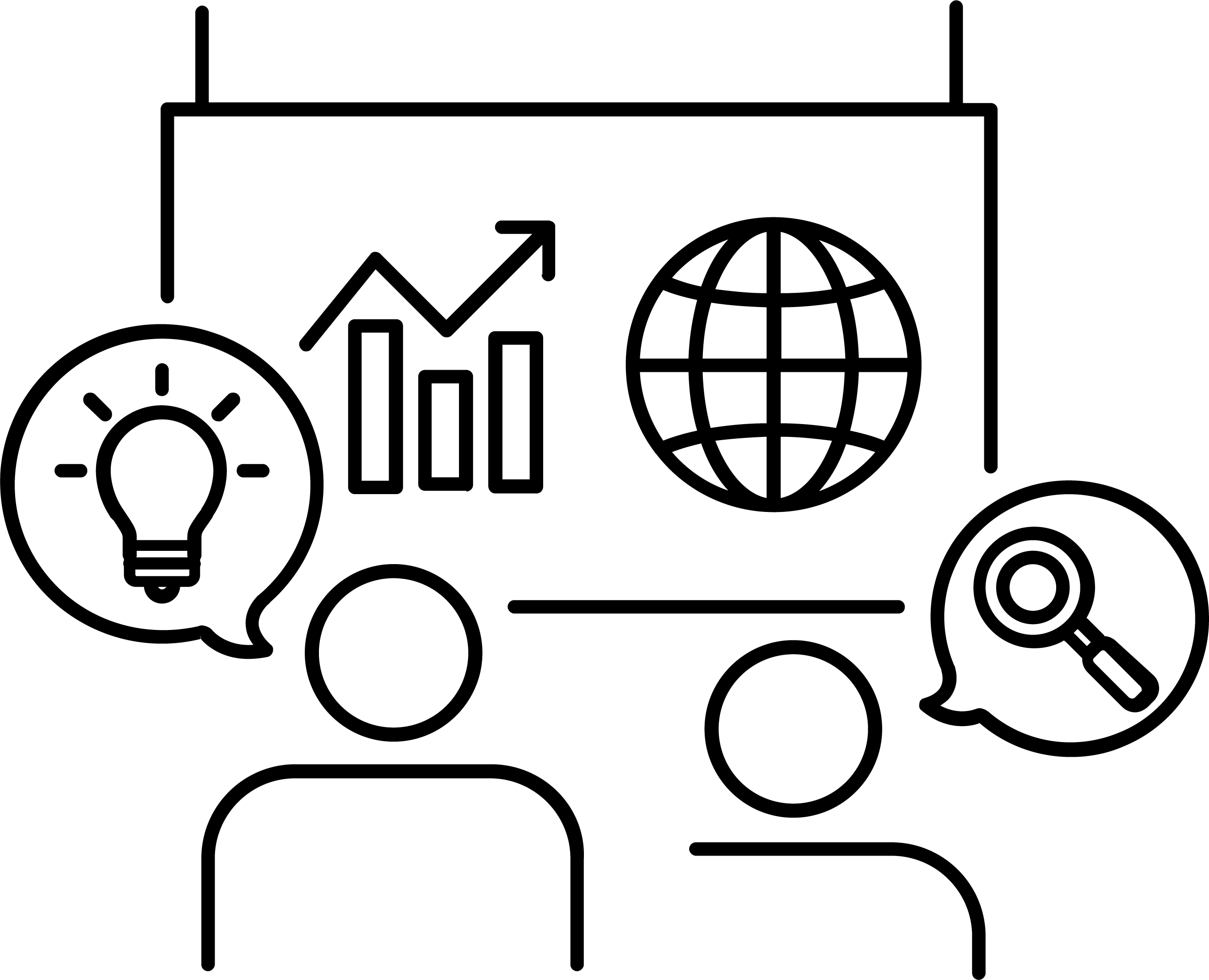 Standard indicator: Capacity People*Number of people directly supported through Capacity Development (CD)to address climate change and/or to promote biodiversity conservation.*Please note: This indicator measures the impact of the CD activities your organisation received, as well as the CD measures implemented by your organisation for the target group of your project.Does your project directly support people through capacity development measures such as training or networking and/or did people from your own organisation receive CD activities? Yes		 No		If yes, please fill out the following information.1. Capacitated people from your organisation / your own staff:Number of people from your own organisation, who have benefited from specific CD measures supported by IKI Small Grants (please count each staff member only once, even if they received several trainings. The total number should not be higher than the number of staff in your organisation.): Values achieved at the end of the project:female:           male:           diverse:                    Total number of people:      2. Capacitated people from your target group / partners:Number of participants in your project’s CD measures (including training, advice, networking opportunities, etc). Please count each person only once, even if they received several trainings.Values achieved at the end of the project:female:           male:           diverse:                    Total number of people:      3. Sum of capacitated people from your organisation and your target group / partners:Please insert the total number of persons who benefited from CD measures supported by IKI Small Grants (sum of section 1. and 2. above).Values achieved at the end of the project:female:           male:           diverse:                    Total number of people:      If applicable, please explain any deviations between the target values planned at the beginning of your project and the actual values achieved at the end of your project:      4. Breakdown of values achieved at the end of the project:Out of the total number of people listed in section 3 (capacitated persons from your organisation + target group of your project), please assign the numbers to the categories below: 4.1. How is the number of directly supported people divided between the following groups? (Please note that the sum of the categories below must match the total number of people listed in section 3.):4.2. Among the people directly supported through CD measures (see section 3), how many belonged to one of the following vulnerable groups?5. Thematic focus area of your target group’s capacity development measures Please select the following thematic focuses for the implemented CD measures (section 1 and 2):Standard indicator: Mitigation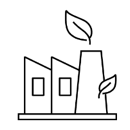 Greenhouse gas emissions reduced, or carbon stocks enhanced directly or indirectly by project measures.This standard indicator estimates the absolute volume of reduced greenhouse gas (GHG) emissions or enhanced carbon stocks resulting from project activities during project implementation. In addition, it collects estimates on long-term effects after the project has ended. IKI Small Grants projects can lead to GHG reduction or carbon stock enhancement in different sectors, including electricity, buildings, transport, waste management, etc. Is the reduction in greenhouse gas emissions or enhancement of carbon stocks (e.g., forests, swamps) one of your project’s key objectives? Yes		 No		If yes, please fill out the following information.1. Type of mitigation measures implemented: Please specify the category of the mitigation measure: (multiple answers possible): Does your project directly fund or implement mitigation measures (e.g., pilot solar parks)?If applicable, please indicate the amount of reduced or avoided greenhouse gas emissions / increased carbon stocks achieved by these mitigation measures by the end of the project:      t CO2eq reduced or avoided directly Does your project provide technical support to help partners to implement mitigation measures during or shortly after the end of your project (e.g., technical support to set up and implement replacement programs for old cooling systems, advisory and logistics for partners mitigation actions)?If applicable, please indicate the amount of reduced or avoided greenhouse gas emissions / increased carbon stocks achieved through indirect mitigation measures by the end of the project:      t CO2eq reduced or avoided indirectlyPlease briefly describe how your project has directly or indirectly supported the implementation of mitigation measures:      2. Potential long-term effects: Please estimate the absolute volume of reduced or avoided greenhouse gas emissions or enhanced carbon stocks that you expect to arise within ten years after the project has ended:       t CO2eq3. Policy contributions to improve framework conditions: Does your project work with political partners to establish/improve specific policy frameworks for increased mitigation action in the future (e.g., elaboration of mitigation strategies, sector strategies, etc.)?Please specify:      If applicable, please explain any deviations between the target values planned at the beginning of your project and the actual values achieved at the end of your project:      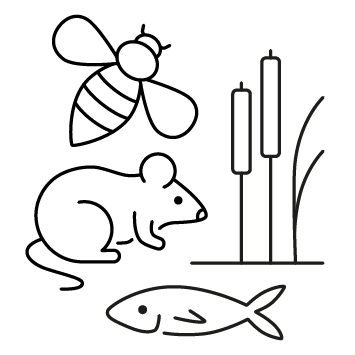 Standard indicator: EcosystemsArea of ecosystems with improved conservation and sustainable use due to project measures.This standard indicator aims to capture the achieved expansion of marine, coastal, freshwater, and terrestrial ecosystems. While it does not measure the quality of improvements, it stipulates clear qualitative criteria for the area to be included.Therefore, the reported area for the indicator per se does not correspond to the entire target region of the project, but only to those ecosystem areas for which an improvement in conservation or sustainable use was achieved through project measures.Does your project contribute to improving conservation or sustainable use of ecosystems? Yes		 No		If yes, please fill out the following information.1. Ecosystems improved, conserved or sustainably used:Please indicate how many hectares (ha) of terrestrial/marine ecosystem or kilometres (km) of coastline were improved in conservation or sustainable use in total at the end of your project:      ha of terrestrial ecosystems (incl. freshwater),      ha of marine and coastal ecosystems,      km of coastline (multiple answers possible)2. Type of conservation measures implemented:Please specify measures for improving ecosystemss: (multiple answers possible)  Protected area established or extended  Effective management of protected areas, buffer zones, corridors, or areas under conservation   Sustainable management of usable land (e.g., agriculture, aquaculture, fisheries, infrastructure)  Prevented or reduced deforestation  Avoided degradation of land Afforestation and/or reforestation Restoration measures in other ecosystems (e.g., peatlands, coral reefs, seagrass and wetlands) Other (please specify):      3. Policy contributions to improve framework conditions: Does your project work with political partners to establish/improve specific policy frameworks that will better conserve biodiversity in future (e.g., elaboration of environmental strategies/national plans, sector strategies, etc.)?Please specify:      If applicable, please explain any deviations between the target values planned at the beginning of your project and the actual values achieved at the end of your project:      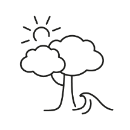 Standard indicator: AdaptationNumber of people supported to better adapt to the impacts of climate change.This standard indicator measures the reach of the projects’ adaptation efforts among the population in the project area by counting the number of people directly or indirectly supported by adaptation measures. It does not provide information on whether support actually increased resilience or individual adaptive capacity of intended beneficiaries.Does your project directly or indirectly support people in adapting to the effects of climate change? Yes		 No		If yes, please fill out the following information.1. Direct beneficiaries: Direct beneficiaries are explicitly targeted by the project and receive high intensity support (e.g., number of people receiving equipment, households benefiting from climate-proofing houses, people attending trainings aimed at their adaptive capacity, crop insurances for farmers).female:           male:           diverse:                   Total number of direct beneficiaries:      1.1 Do the people directly supported through the project activities belong to one of the following vulnerable groups?2. Indirect beneficiaries: Indirect beneficiaries are targeted or not addressed by the project and receive medium-intensity support (e.g., individuals or groups of people with access to information services or early warning systems, residents in catchment areas with established structural flood protection systems).      Number of indirect beneficiaries (total number of people at the end of the project)3. Policy contributions to improve framework conditions: Does your project work with political partners to establish/improve specific policy frameworks that promote adaption to impacts of climate change in future (e.g., elaborating climate strategies/national adaptation plans, sector strategies, etc.)? Please specify:      If applicable, please explain any deviations between the target values planned at the beginning of your project and the actual values achieved at the end of your project:      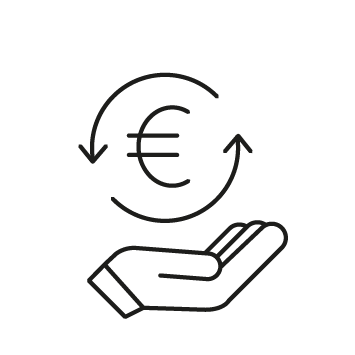 Standard indicator: Leveraged FinanceVolume of private and/or public finance leveraged for climate action or biodiversity purposes.This standard indicator measures the amount of private and/or public capital made available through implementation of your project for climate and/or biodiversity action. It is relevant for projects that pursue private and public finance mobilising and/or catalysing for climate and biodiversity action as an explicit primary objective. Does your project explicitly aim at leveraging private and/or public finance for climate change and/or biodiversity purposes? Yes		 No		If yes, please fill out the following information.1. Mobilised funds:Please indicate the type of finance leveraged: Funds mobilised by financial mechanisms or financial contributions (directly leveraged funds). Have other actors invested in climate and/or biodiversity actions as a result of the implementation of your project, or has your project contributed financially to climate or biodiversity funds?Please indicate the estimated volume of funds mobilised by the project activities by funding source: Public funding mobilised:  EUR       Private funding mobilised: EUR      Please explain which other actors invested in funds or projects implementing climate and/or biodiversity action as a result of your IKI Small Grants project:      2. Catalysed funds: Funds catalysed through technical assistance and/or capacity development measures (indirectly leveraged funds). Has the implementation of capacity development measures and technical assistance through your project prompted other actors to fund further climate or biodiversity measures?Please indicate the estimated volume of funds catalysed by the project activities by funding source: Public funding catalysed:  EUR       Private funding catalysed: EUR      Please explain which other actors invested in funds or projects implementing climate and/or biodiversity action as a result of your IKI Small Grants project:      If applicable, please explain any differences between the target values planned at the beginning of your project and the actual values achieved at the end of your project:      Leveraged FinanceLeveraged FinanceLeveraged FinanceLeveraged FinanceLeveraged FinanceLeveraged FinanceWere you able to acquire further grants / project funding during the IKI Small Grants project period for this or any other (new) project? Yes  NoWere you able to acquire further grants / project funding during the IKI Small Grants project period for this or any other (new) project? Yes  NoWere you able to acquire further grants / project funding during the IKI Small Grants project period for this or any other (new) project? Yes  NoWere you able to acquire further grants / project funding during the IKI Small Grants project period for this or any other (new) project? Yes  NoWere you able to acquire further grants / project funding during the IKI Small Grants project period for this or any other (new) project? Yes  NoWere you able to acquire further grants / project funding during the IKI Small Grants project period for this or any other (new) project? Yes  NoIf yes, please provide further information on the acquired project funding in the table below:If yes, please provide further information on the acquired project funding in the table below:If yes, please provide further information on the acquired project funding in the table below:If yes, please provide further information on the acquired project funding in the table below:If yes, please provide further information on the acquired project funding in the table below:If yes, please provide further information on the acquired project funding in the table below:Project titleGrant donorProject outcome / goal(thematic issues addressed, e.g., adaptation, forestry, renewable energy)Project duration(MM/YY – MM/YY)Grant volume
(in EURor USD)Role of your organisation in the project(e.g., sole recipient, senior / junior partner)For further grants, please add rows above.For further grants, please add rows above.For further grants, please add rows above.For further grants, please add rows above.For further grants, please add rows above.For further grants, please add rows above. Please explain what main challenges and obstacles you faced in acquiring further financing, if any? (e.g., missing information on funding opportunities, lacking resources or skills for writing proposals, etc.) (max. 0,5 pages) Please explain what main challenges and obstacles you faced in acquiring further financing, if any? (e.g., missing information on funding opportunities, lacking resources or skills for writing proposals, etc.) (max. 0,5 pages) Please explain what main challenges and obstacles you faced in acquiring further financing, if any? (e.g., missing information on funding opportunities, lacking resources or skills for writing proposals, etc.) (max. 0,5 pages) Please explain what main challenges and obstacles you faced in acquiring further financing, if any? (e.g., missing information on funding opportunities, lacking resources or skills for writing proposals, etc.) (max. 0,5 pages) Please explain what main challenges and obstacles you faced in acquiring further financing, if any? (e.g., missing information on funding opportunities, lacking resources or skills for writing proposals, etc.) (max. 0,5 pages) Please explain what main challenges and obstacles you faced in acquiring further financing, if any? (e.g., missing information on funding opportunities, lacking resources or skills for writing proposals, etc.) (max. 0,5 pages) If applicable, please explain what factors were responsible for success in acquiring further financing (e.g., the use of particular networking or negotiation strategies, building partnerships, proposals writing skills etc.)? (max. 0,5 pages) If applicable, please explain what factors were responsible for success in acquiring further financing (e.g., the use of particular networking or negotiation strategies, building partnerships, proposals writing skills etc.)? (max. 0,5 pages) If applicable, please explain what factors were responsible for success in acquiring further financing (e.g., the use of particular networking or negotiation strategies, building partnerships, proposals writing skills etc.)? (max. 0,5 pages) If applicable, please explain what factors were responsible for success in acquiring further financing (e.g., the use of particular networking or negotiation strategies, building partnerships, proposals writing skills etc.)? (max. 0,5 pages) If applicable, please explain what factors were responsible for success in acquiring further financing (e.g., the use of particular networking or negotiation strategies, building partnerships, proposals writing skills etc.)? (max. 0,5 pages) If applicable, please explain what factors were responsible for success in acquiring further financing (e.g., the use of particular networking or negotiation strategies, building partnerships, proposals writing skills etc.)? (max. 0,5 pages) Please also highlight whether or which IKI Small Grants support services or self-organised measures had an impact on your access to or your ability to apply for (international) project funding. (max. 0,5 pages) Please also highlight whether or which IKI Small Grants support services or self-organised measures had an impact on your access to or your ability to apply for (international) project funding. (max. 0,5 pages) Please also highlight whether or which IKI Small Grants support services or self-organised measures had an impact on your access to or your ability to apply for (international) project funding. (max. 0,5 pages) Please also highlight whether or which IKI Small Grants support services or self-organised measures had an impact on your access to or your ability to apply for (international) project funding. (max. 0,5 pages) Please also highlight whether or which IKI Small Grants support services or self-organised measures had an impact on your access to or your ability to apply for (international) project funding. (max. 0,5 pages) Please also highlight whether or which IKI Small Grants support services or self-organised measures had an impact on your access to or your ability to apply for (international) project funding. (max. 0,5 pages)Annex (if applicable)Please list the annexes attached your report. Please only include the most relevant information. You can provide illustrating materials (e.g., photos, brochures). Please also attach independent evaluation reports of the project if available.Annex 1: xxxAnnex 2: xxx…